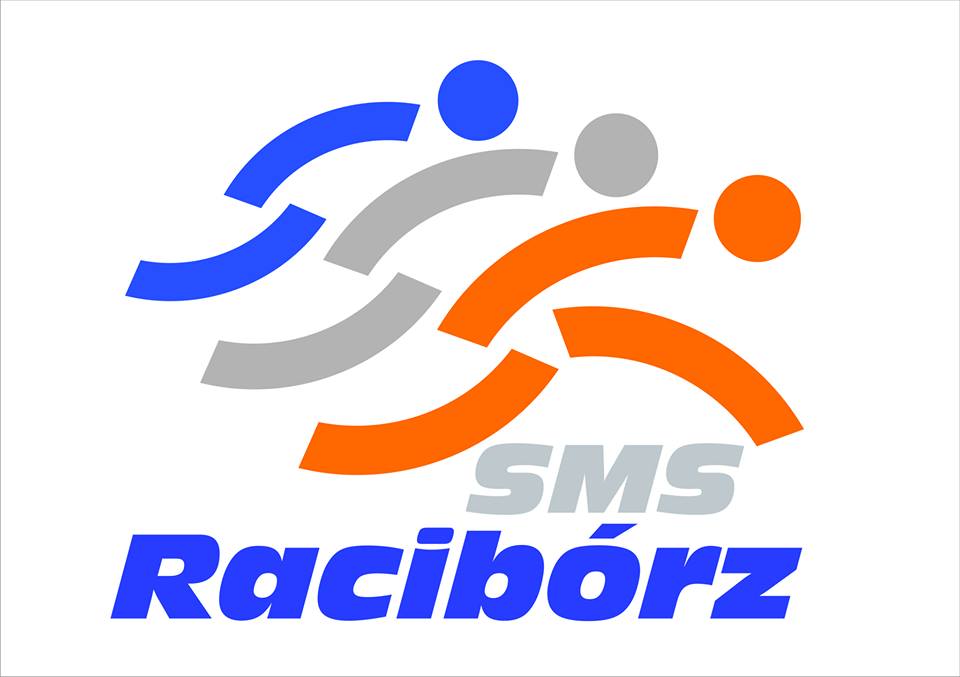 Formularz zgłoszeniowyJubileusz 40-lecia ZSOMS w RaciborzuImię: …………………………………………Nazwisko: ……………………………………Telefon kontaktowy: …………………………Adres mailowy: ………………………………Rok ukończenia szkoły: ……………………..Typ ukończonej szkoły (proszę wybrać z podanych): - podstawowa- gimnazjum- liceum Klasa: (proszę podać profil, specjalność, np. pływacka, ogólna, lekkoatletyczna itp.)………………………………………………………………………………………..Wychowawca klasy: …………………………………………………………………Trener (w przypadku klas mistrzostwa sportowego): …………………………………Czy jest Pani/Pan zainteresowana/-y ofertą noclegową? (ofertę przyślemy na adres mailowy) ……………………………….